L’ARRÊT AU PUITS 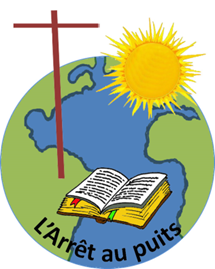 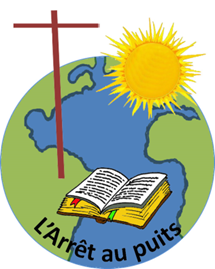 Diocèse de Sainte-Anne-de-la-Pocatière 4e dimanche de Pâques – Année A 30 avril 2023LA PAROLE DU DIMANCHE« Que toute la maison d’Israël le sache donc avec certitude : Dieu l’a fait Seigneur et Christ,
ce Jésus que vous aviez crucifié. » (Actes 2, 36) Vous étiez errants comme des brebis ; mais à présent vous êtes retournés vers votre berger, le gardien de vos âmes. (1 Pierre 2, 25)Moi, je suis venu pour que les brebis aient la vie, la vie en abondance. » (Jean 10, 10)AU COEUR DE LA PAROLELa belle profession de foi de Pierre est réconfortante pour chacun et chacune : Dieu a ressuscité Jésus, le Crucifié pour nous faire retourner vers notre véritable berger et le gardien de nos âmes. Jésus est donc venu pour nous donner la vie en abondance.   LA PAROLE DANS MA VIEJe détermine deux évènements dans ma vie qui montrent que je partage la foi de Pierre. Comment Jésus est-il mon berger et mon sauveur personnel ? Que puis-je faire pour que les autres comprennent et acceptent que Jésus peut leur donner le salut ?MÉDITATION Seigneur Jésus, je sais que tu as donné ta vie pour moi et pour mes frères et sœurs afin prendre soin de nous et de nous conduire vers Dieu notre Père. Mais beaucoup d’entre eux ne te connaissent pas encore ou t’ignorent simplement. Donne-moi d’explorer des manières nouvelles pour les aider à te connaitre et à t’accepter comme leur ami et sauveur personnel.PRIÈRELe Seigneur est mon berger : je ne manque de rien. Sur des prés d’herbe fraîche, il me fait reposer. (Psaume 22 (23) 1-2) 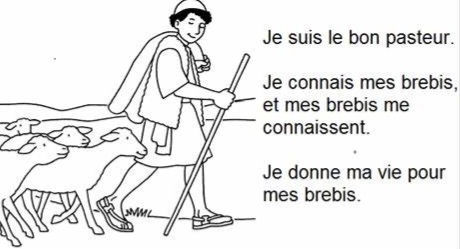 